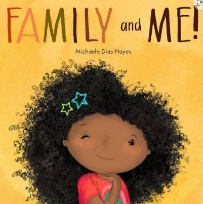 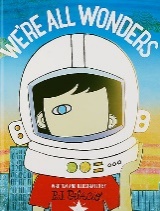 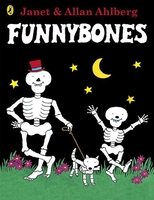 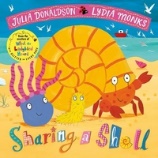 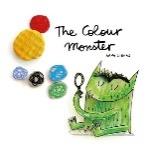 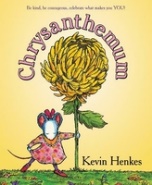 Topic OverviewWe will be finding out all about ourselves and our friends – we will focus on settling into the school routines as well as our school rules: Respect, Listen, Ready.  We will focus on developing self-confidence, enabling children to talk about themselves and their families with others.  We will work on developing friendships with peers, enjoying school with others who share similarities but also differences. Big Bang Day 14th September – We would love to see photos of everyone as a baby!  Please upload to Showbie. The children will be sharing and talking about their photos on the day! 